מקרופגיםשאלותבניסוי שתארנו קודם לא הוספו מקרופגים, ואף על פי כן הייתה תגובה חיסונית. מדוע?תשובותהניסוי נערך vivo in. מח העצם הכיל לא רק תאי B אלא גם תאי מוצא למקרופגים, והללו הפכו למקרופגים והשתתפו בתגובה יחד עם תאי ה- T וה- B. ראוי לציין, כי הדיון בתשובות לשאלות המופיעות בעמודים 63 , 64 , 65 (ספר תלמיד) מאפשר ללמד את אחד מהתהליכים המרכזיים במדעי החיים: התמיינות תאים. בתהליך זה תא עובר שינוי, וכתוצאה מכך תכונה מסוימת יוצאת מהכוח אל הפועל. לדוגמה, תא מוצא לתא B הופך לתא B עם קולטן לאנטיגן. כאשר תא B קושר אנטיגן, הוא עובר שלב נוסף בהתמיינות, והופך לתא פלזמה. תהליך זה מתואר באופן סכמטי באיור: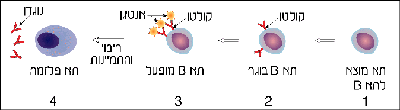 שלבים עיקריים במסלול ההתמיינות מתא מוצא לתא פלזמה:תא מוצא לתא B.תא שמכיל קולטן לאנטיגן . תא שמייצר ומפריש נוגדנים- תא פלזמה.באתר של Institute Research Cancer רואים תיאור סכמטי של מקרופג בפעולה.
הפניה לאתר.